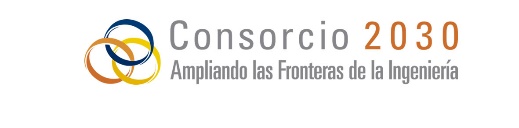 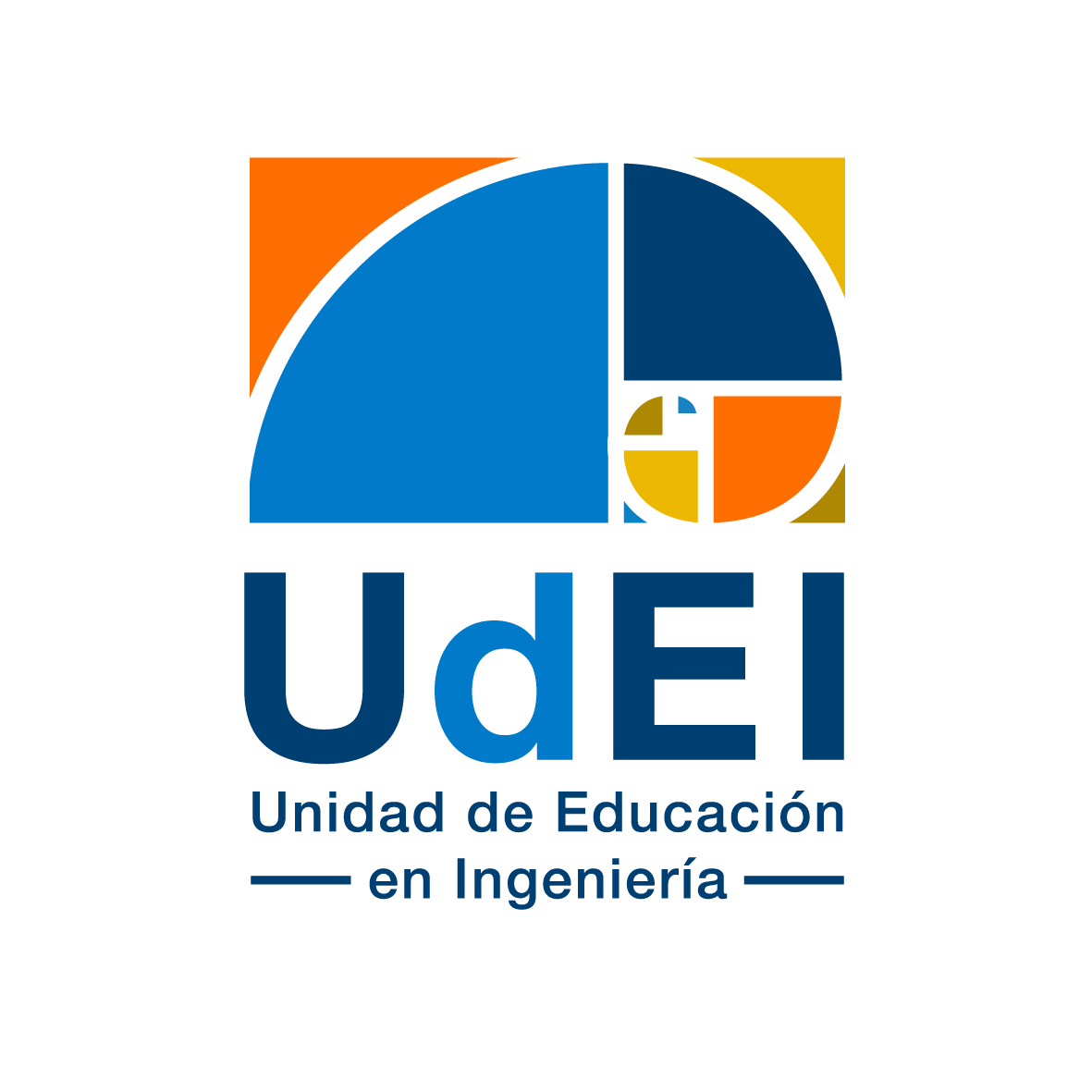 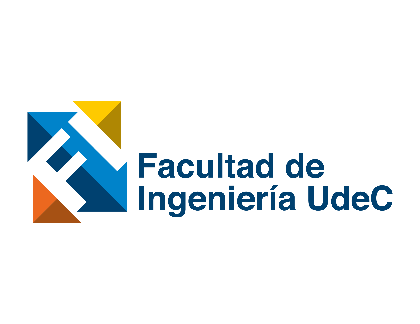 BASES PROYECTO“CONCURSO DE APOYO A INNOVACIONES EN DOCENCIA”
Facultad de Ingeniería
Universidad de ConcepciónLos proyectos de innovación a presentar deben cumplir, como objetivo básico, con el propósito de mejorar de la calidad de la Docencia de Pregrado en la Facultad de Ingeniería de la Universidad de Concepción.Los proyectos deberán fomentar la participación de los académicos de la Facultad de Ingeniería en acciones de innovación educativa.Se espera iniciativas en: nuevas metodologías para mejorar los aprendizajes de los alumnos; mejoramiento de los mecanismos de evaluación de aprendizajes en competencias clave de ingeniería;  generación de material didáctico tendiente a implementar nuevas modalidades de enseñanza-aprendizaje; y en la incorporación de TICs para mejorar los aprendizajes de los estudiantes.Elegibilidad y selecciónPodrán participar en este concurso, como responsables de los proyectos,  académicos de la Facultad de Ingeniería de la Universidad de Concepción, con jornada igual o superior a 22 horas semanales.Para postular se debe contar con el apoyo y aprobación del tiempo propuesto al proyecto por parte del Director del Departamento respectivo.Duración y montos a financiarLos participantes deberán presentar un proyecto, de hasta tres semestres de duración, en el formulario proporcionado para estos efectos por la Facultad de Ingeniería.Se deberá presentar y justificar los fondos que requiera para la realización de este proyecto. Deberá incluirse, cuando corresponda, al menos dos cotizaciones por cada uno de los recursos solicitados. El Fondo disponible total para este Concurso es de $ 20.000.000.-Criterios de evaluaciónPara la evaluación de los proyectos se considerará la opinión de la Dirección de Docencia y la Vice – Decanatura de la Facultad de Ingeniería, velando por la calidad de la propuesta y la pertinencia de los recursos solicitados.Seguimiento del proyectoFinalizados el primer y segundo semestre, el docente deberá presentar informes de avance  Al término del tercer semestre, el docente deberá presentar el Informe Final y una rendición de los fondos asignados al proyecto.